Western Australia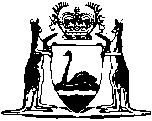 Mining Tenements (War Time Exemptions) Act 1942		This Act was repealed by the Mining Act 1978 s. 3(1)(a) (No. 107 of 1978) as at 1 Jan 1982.		There are no Word versions of this Act, only PDFs in the Reprinted Acts database are available.